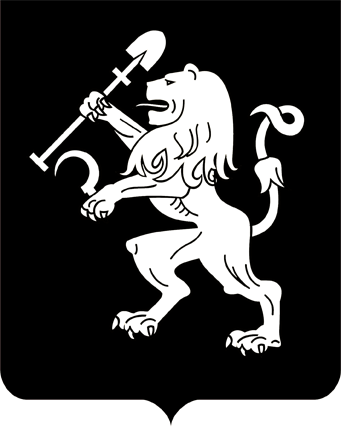 АДМИНИСТРАЦИЯ ГОРОДА КРАСНОЯРСКАПОСТАНОВЛЕНИЕО внесении измененияв постановление администрации города от 16.04.2021 № 271На основании заявления Хохлова Романа Олеговича, Синицына Алексея Анатольевича от 09.06.2021 № Х-799-уарх, в соответствии              со ст. 45, 46 Градостроительного кодекса Российской Федерации, ст. 16 Федерального закона от 06.10.2003 № 131-ФЗ «Об общих принципах организации местного самоуправления в Российской Федерации», руководствуясь ст. 41, 58, 59 Устава города Красноярска, ПОСТАНОВЛЯЮ:1. Внести изменение в постановление администрации города            от 16.04.2021 № 271 «О подготовке проекта внесения изменений               в проект межевания территории северо-восточной левобережной части города Красноярска в границах земельных участков с номерами межевания 6.15.11, 6.15.а», заменив в пункте 1 цифры «60» цифрами «180».2. Настоящее постановление опубликовать в газете «Городские            новости» и разместить на официальном сайте администрации города.3. Постановление вступает в силу со дня его официального              опубликования.Глава города                                                              		        С.В. Еремин22.06.2021№ 440